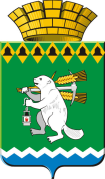  ОБЩЕСТВЕННАЯ  ПАЛАТА Артемовского городского округа 623780, Свердловская область, город Артемовский, площадь Советов,3Протокол № 2 заседанияОбщественной палаты Артемовского городского округа13.05.2022	На заседании присутствует 19 чел. Из 21 (лист регистрации прилагается)Кворум имеетсяПроект повестки перед вамиЕсть дополнения и предложения в повестку?- не поступило.Голосование:за – 19 чел.возд.   -  0 чел.против  - 0 чел.Вопрос     Основные направления деятельности  Общественной палаты Артемовского городского округа. Докладчик: председатель Общественной палаты Р.А.Калугина Заслушав информацию председателя Общественной палаты Р.А.Калугина об основных направлениях деятельности  Общественной палаты Артемовского городского округа,  Общественная палата решила:Информацию об основных направлениях деятельности  Общественной палаты Артемовского городского округа принять к сведению. Голосование:за – 19 чел.возд.   -  0 чел.против  - 0 чел.Вопрос           О назначении заместителя председателя Общественной палаты. Докладчик: председатель Общественной палаты Р.А.Калугина Предлагается кандидатура Афанасьева А.А.Решение:Назначить заместителем председателя Общественной палаты Афанасьева А.А.Голосование:за – 19 чел.возд.   -  0 чел.против  - 0 чел.Вопрос Об избрании секретаря Общественной палаты.Докладчик: председатель Общественной палаты Р.А.Калугина Предлагается кандидатура Серегиной Т.В.Решение:Избрать секретарем Общественной палаты Серегину Т.В.Голосование:за – 19 чел.возд.   -  0 чел.против  - 0 чел. Вопрос 	Об утверждении количества комиссий Общественной палаты, их наименований, определение направлений их деятельности.	Об избрании председателей комиссий Общественной палаты. 	О формировании составов комиссий в Общественной палате. Докладчик: председатель Общественной палаты Р.А.КалугинаЧленами Общественной палаты принято решение об утверждении трех комиссий:   	Комиссия по социальным вопросам (образование, спорт, здравоохранение, молодежная политика)	Комиссия по экономическим вопросам (бюджет и налоги) 	Комиссия по вопросам ЖКХ и благоустройства Избрать председателей комиссий:Комиссия по социальным вопросам (образование, спорт, здравоохранение, молодежная политика), председатель Юрьева В.В. Голосование:за – 18 чел.возд.   -  1 чел.против  - 0 чел. Комиссия по экономическим вопросам (бюджет и налоги), председатель  Малых А.П.Голосование:за – 18 чел.возд.   -  1 чел.против  - 0 чел. Комиссия по вопросам ЖКХ и благоустройства, председатель  Кучин А.Н.Голосование:за – 19 чел.возд.   -  0 чел.против  - 0 чел. Утвердить составы комиссий:1. Комиссия по социальным вопросам (образование, спорт, здравоохранение, молодежная политика): Неустроев В.Ф., Фатеев О.Н., Шумейко В.А., Доможирова Л.И., Ежов К.С., Мухлиев Р.Н., Скутин В.Н., Трушников Н.А. , Бабкина И.Г.2. Комиссия по вопросам ЖКХ и благоустройства: Юрьев В.В., Фролова Л.И., Малых А.П., Тухбатуллин Т.Н., Азизов М.Т., Афанасьев А.А.3. Комиссия по экономическим вопросам (бюджет и налоги):Кожевина И.Е., Шабанов А.Л., Кучин А.Н., Тухбатуллин Т.Н., Воронцов А.В.Вопрос   	О формировании Совета Общественной палаты. Докладчик: председатель Общественной палаты Р.А.КалугинаВ соответствии со статьей 18 Регламента Общественной палаты Артемовского городского округа, утвержденного решением Общественной палаты Артемовского городского округа  от 22.01.2019  № 1, предлагается сформировать Совет Общественной палаты.Решение:Утвердить состав Совета Общественной палаты: Председатель Общественной палаты Р.А.КалугинаЗаместитель председателя Общественной палаты А.А.АфанасьевСекретарь Общественной палаты Т.В.СерегинаПредседатель комиссии по социальным вопросам (образование, спорт, здравоохранение, молодежная политика) Юрьев В.В.Председатель комиссии по экономическим вопросам (бюджет и налоги) А.П.Малых Председатель комиссии по вопросам ЖКХ и благоустройства А.Н.КучинТухбатуллин Т.Н.Голосование:за –  19 чел.возд.   -  0 чел.против  - 0 чел.Вопрос О направлении членов Общественной палаты в составы комиссий Администрации Артемовского городского округаДокладчик: председатель Общественной палаты Р.А.Калугина   Администрация Артемовского городского округа направила в адрес Общественной палаты обращения о направлении членов Общественной палаты для работы в составе комиссий (обращения прилагаются).        На основании статьи 6. Положения об Общественной палате Артемовского городского округа, утвержденного решением Думы Артемовского городского округа от 29 ноября 2007 г. N 252 (с изменениями от 21.02.2012 N 40, от 15.02.2018 N 311, от 27.06.2019 N 563),  Общественная палата осуществляет общественный контроль за деятельностью органов местного самоуправления, муниципальных учреждений Артемовского городского округа. Участие в осуществлении независимой антикоррупционной экспертизы муниципальных нормативных правовых актов и их проектов. Экспертиза сайта Артемовского городского округа  на предмет противодействия коррупции. Организация общественных обсуждений, общественных слушаний законопроектов и нормативных актов. Выборочная  экспертиза Постановлений Администрации Артемовского городского округа, представленных на сайте в сети Интернет на предмет противодействия коррупции изучили Положение Администрации Артемовского городского округа от 24 апреля 2015 г. N 591-ПА «О работе системы "Телефон доверия" по приему устных обращений граждан и организаций о фактах совершения коррупционных правонарушений муниципальными служащими Артемовского городского округа»,  проверили порядок организации работы системы «Телефон доверия».Поручить Ежову К.С. проведение экспертизы нормативно правовых актов Администрации Артемовского городского округа. Основной формой взаимодействия органов власти и институтов гражданского общества в противодействии коррупции являются участие представителей общественных палат в работе консультативно-совещательных органов, формируемых  при органах власти всех уровней, что  значительно снижает потенциальный риск коррупции в деятельности органов власти.        На основании обращений Администрации Артемовского городского округа, Думы Артемовского городского округа, Счетной палаты Артемовского городского округа,  руководителей управлений и организаций Артемовского городского округа, учитывая личное согласие членов палаты, Общественная палата направляет:  1. В комиссию по противодействию коррупции Администрации Артемовского городского округа – Калугину Р.А., Воронцова А.В.2. В комиссию Администрации Артемовского городского округа поаттестации муниципальных служащих – Серегину Т.В. 3.В Совет по образованию при главе Артемовского городского округа –Калугину Р.А., Воронцова А.В., Доможирову Л.И., Ежова К.С.      4. В координационный Совет по патриотическому воспитанию граждан в Артемовском городском округе - Доможирову Л.И., Ежова К.С., Скутина В.Н., Фатеева О.Н.      5. В комиссию по приему и рассмотрению документов по награждению граждан Артемовского городского округа и присвоения им почетных званий - Калугину Р.А.   6. В конкурсную комиссию для проведения конкурса на замещение вакантной должности муниципальной службы в органах местного самоуправления Артемовского городского округа – Серегину Т.В.     7. В комиссию  по культурно – историческому наследию Администрации Артемовского городского округа - Кожевину И.Е.В комиссию по обеспечению реализации муниципальной программы «Формирование современной городской среды в Артемовском городском округе до 2024 года» - Калугину Р.А., Фролову Л.И.      9. В комиссии Думы Артемовского городского округа -  Калугину Р.А.:По противодействию коррупции;Аттестационную комиссию;Комиссию по соблюдению требований к служебному поведению муниципальных служащих, замещающих должности муниципальной службы в Думе Артемовского городского круга, и урегулированию конфликта интересов.       10. В аттестационную комиссию по аттестации руководителей и работников учреждений культуры Артемовского городского округа – Калугину Р.А.    11. В координационный совет по оценке регулирующего воздействия проектов муниципальных нормативных правовых актов и экспертизы муниципальных нормативных правовых актов Артемовского городского округа – Мухлиева Р.Н.         12. В комиссии по проведению муниципального конкурса:           «Лучший двор в Артемовском городском округе» - Фролову Л.И.           «Лучший палисадник в Артемовском городском округе» - Серегину Т.В.           «Лучшая усадьба в Артемовском городском округе» - Серегину Т.В.     «Лучшая территория организации в Артемовском городском округе» - Серегину Т.В.          13. В комиссии при Счетной палате Артемовского городского округа: Конкурсную комиссию по проведению конкурса на формирование кадрового резерва;Комиссию по соблюдению требований к служебному поведению муниципальных служащих и урегулированию конфликта интересов;Конкурсную комиссию по проведению конкурса на замещение вакантной должности муниципальной службы - инспектор Счетной палаты;Аттестационную комиссию  муниципальных служащих - Доможирову Л.И., Мухлиева Р.К.    14. В Совет по развитию агропромышленного комплекса при главе Артемовского городского округа – Воронцова А.В., Азизова М.Т., Малых А.П.  15. В координационный Совет по инвестициям и развитию предпринимательства при главе Артемовского городского округа – Фатеева О.Н., Кожевину И.Е.    16. В территориальную трехстороннюю комиссию по регулированию социально-трудовых отношений на территории Артемовского городского округа – Бабкину И.Г.       17. В координационный Совет по вопросам охраны труда при администрации Артемовского городского округа – Бабкину И.Г., Шабанова А.Л.    18.  В территориальную комиссию Артемовского района по делам несовершеннолетних и защите их прав– Калугину Р.А.    19.  В комиссию по землепользованию и застройке Артемовского городского округа – Фролову Л.И., Воронцова А.В., Юрьева В.В.        20.   В жилищную комиссию Администрации Артемовского городского округа – Афанасьева А.А. В комиссию по предоставлению субсидии из бюджета Артемовского городского округа некоммерческим организациям (не являющимся муниципальными учреждениями), образующим инфраструктуру поддержки субъектов малого и среднего предпринимательства на территории Артемовского городского округа – Фатеев О.Н. В комиссию по соблюдению требований к служебному поведению муниципальных служащих, замещающих должности муниципальной службы в органах местного самоуправления Артемовского городского округа, и урегулированию конфликта интересов – Серегину Т.В.Председатель Общественной палаты                                              Р.А.Калугина